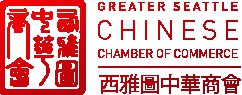 P.O. Box 3182, Seattle, WA 98114	Telephone: 206-552-0818Email: info@seattlechinesechamber.org	http://seattlechinesechamber.org                              2023 Membership Application FormMembership Type (check one)Member Information□  Check here if you do not want your information to be displayed in the membership directory on the chamber’s website□ Check here if you would like your application to be forwarded to the Seattle Metropolitan Chamber of Commerce for one year of reciprocal complementary membership. (Must have 15 employees or less, be a member in good standing with The Greater Seattle Chinese Chamber of Commerce, and must not have been a member of the Seattle Metropolitan Chamber of Commerce in the past 24 months.)      Nature of Business (check one)Method of Payment□□□NewRenewalUpdate Information□Individual - one representative: □ one calendar year: $0; □ two calendar years: $0□Business - two representatives: □ one calendar year: $0□Corporate - four representatives: □ one calendar year: $500□Overseas Business (foreign company): □ one calendar year: $500First Name: ______________________________      Last Name: ______________________________ First Name: ______________________________      Last Name: ______________________________ Company Name: ____________________________________________________________________Company Name: ____________________________________________________________________Address: ___________________________________________________________________________Address: ___________________________________________________________________________City: _____________________State: __________       Zip Code: _______________________________Phone Number: ___________________________Email: __________________________________Email 2: 	Email 3: ________________________________Company Website:□Government□Finance□NGO/Non profit□Import/Export□Accounting □Insurance□Technology□Consulting□Restaurant□Real Estate□Attorney□Travel/Airline□Hospitality        □Hospitality        □Entertainment   □   GroceryEntertainment   □   GroceryEntertainment   □   Grocery□Medical Providers     □Media               □   Other_____________Media               □   Other_____________Media               □   Other_____________Media               □   Other_____________Media               □   Other_____________Media               □   Other_____________Media               □   Other_____________Membership fee enclosed $	_________________ □Cash □Check □Credit Card (paid on website)*Membership is from January to December. If you are a first year new member, and if you join after July 1st, a prorated 50% (half year) membership fee is applied. All renewals are for full calendar year. Applications are subject to review by the membership committee.Signature _____________________________         Date _____________________